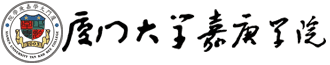 志愿服务工时补录申请表编号：_______________ 申请人姓名：_______________  联系方式：  _______________     厦门大学嘉庚学院青年志愿服务指导中心（盖章）活动名称活动名称活动时间活动时间活动地点志愿服务组织志愿服务组织补录原因补录原因服务项目□ 支教       □ 募捐   □ 公益   □ 环保□ 敬老爱幼   □校内服务  □ 疫情防控  其它_______________□ 支教       □ 募捐   □ 公益   □ 环保□ 敬老爱幼   □校内服务  □ 疫情防控  其它_______________□ 支教       □ 募捐   □ 公益   □ 环保□ 敬老爱幼   □校内服务  □ 疫情防控  其它_______________□ 支教       □ 募捐   □ 公益   □ 环保□ 敬老爱幼   □校内服务  □ 疫情防控  其它_______________服务单位证明                                           签名：日期：盖章：                                           签名：日期：盖章：                                           签名：日期：盖章：                                           签名：日期：盖章：